305029, Курская область, г. Курск, ул К.Маркса 66бТел. (4712) 58-45-22, E-mail: info@terplan.pro, www.terplan.proОКПО 70481484, ОГРН 1045001851894, ИНН/КПП 5008036537/463201001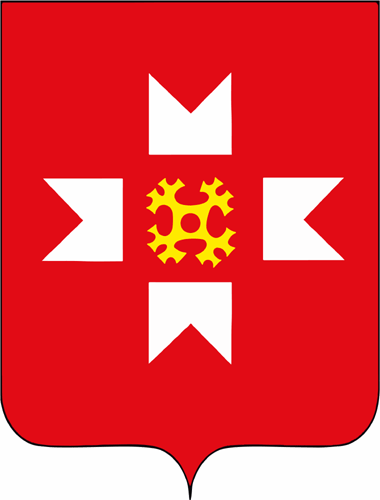 ГЕНЕРАЛЬНЫЙ ПЛАНМУНИЦИПАЛЬНОГО ОБРАЗОВАНИЯ«ПАЗЯЛЬСКОЕ»МОЖГИНСКОГО РАЙОНАУДМУРТСКОЙ РЕСПУБЛИКИразработано в соответствии с муниципальным контрактом  № 0113200001417000243 от 07.09.2017 г.Положенияо территориальном планированииТом 1г. Курск 2017 г.ГЕНЕРАЛЬНЫЙ ПЛАНМУНИЦИПАЛЬНОГО ОБРАЗОВАНИЯ«ПАЗЯЛЬСКОЕ»МОЖГИНСКОГО РАЙОНАУДМУРТСКОЙ РЕСПУБЛИКИразработано в соответствии с муниципальным контрактом  № 0113200001417000243 от 07.09.2017 г.Положенияо территориальном планированииТом 1 Директор							Назин О.С.Главный архитектор проекта			Сабельников А.Н.Руководитель проекта 				Коржавин К.Е.г. Курск 2017 г.АВТОРСКИЙ КОЛЛЕКТИВООО НВЦ «Интеграционные технологии»Назин О.С.			— директорСабельников А.Н		— главный архитектор проектаКоржавин К.Е.		— руководитель проектаБурцева Н.А.			— начальник отдела картографииТолмачева Н.А.		— инженер-менеджер ГИСЯрешко С.И.			— архитекторАшурков В.В.			— архитекторБартенева Е.В.		— инженер-картографЯковенко А.А.		— инженер-картографКосякова О.И.		— инженер-картографГальчанский К.Б.		— гео-системный администраторСОДЕРЖАНИЕСОДЕРЖАНИЕ	4ВВЕДЕНИЕ	51	ЦЕЛИ И ЗАДАЧИ ТЕРРИТОРИАЛЬНОГО ПЛАНИРОВАНИЯ	82	ПЕРЕЧЕНЬ МЕРОПРИЯТИЙ ПО ТЕРРИТОРИАЛЬНОМУ ПЛАНИРОВАНИЮ И УКАЗАНИЕ НА ПОСЛЕДОВАТЕЛЬНОСТЬ ИХ ВЫПОЛНЕНИЯ	102.1 Общие положения	102.2 Мероприятия по развитию и преобразованию пространственно-планировочной структуры	112.2.1 Архитектурно-планировочные решения	112.2.2 Мероприятия по уточнению границы муниципального образования	122.2.3 Мероприятия по развитию и преобразованию функциональной структуры использования территории	122.3	Мероприятия по развитию социально-экономической сферы	162.3.1	Развитие экономической сферы	162.3.2	Жилищное строительство	172.3.3	Система культурно-бытового и социального обслуживания	182.4	Мероприятия по совершенствованию транспортной инфраструктуры	182.5	Мероприятия по развитию инженерной инфраструктуры	192.6	Мероприятия по санитарной очистке территории	212.7	Мероприятия по охране окружающей среды	212.8	Мероприятия по обеспечению сохранности объектов культурного наследия	222.9	Мероприятия по снижению основных факторов риска возникновения чрезвычайных ситуаций природного и техногенного характера	24ВВЕДЕНИЕРазработка Генерального плана муниципального образования «Пазяльское» Можгинского района Удмуртской Республики (далее Генеральный план) осуществлена ООО НВЦ «Интеграционные технологии» в соответствии с муниципальным контрактом № 0113200001417000243 от 07.09.2017 г., заключенным с Заказчиком, которым выступает Администрация Муниципального образования «Можгинский район». Генеральный план разрабатывается в соответствии с Градостроительным кодексом Российской Федерации, Методическими рекомендациями по разработке генеральных планов поселений и городских округов, СП 42.13330.2011, нормативами градостроительного проектирования Удмуртской Республики, Уставом МО «Пазяльское», техническим заданием муниципального контракта, а также в соответствии с целями и задачами развития Удмуртской Республики, сформулированными в документах территориального планирования, социально-экономического развития Удмуртской Республики.Графическая часть генерального плана разработана на материалах с использованием следующих интернет порталов общего доступа: http://maps.rosreestr.ru - «Публичная кадастровая карта», http://sasgis.ru – космоснимки, данные кадастрового деления - Кадастровый план территории (КПД) по Удмуртской Республике. При разработке Генерального плана муниципального образования «Пазяльское» использованы следующие периоды:исходный год 	– 2016 год;I очередь 		– 2027 год;расчетный срок 	– 2037 год.Состав проектных материаловСодержание генерального планаТом 1 «Положения о территориальном планировании»:цели и задачи территориального планирования;перечень мероприятий по территориальному планированию и указание на последовательность их выполнения.Альбом 1 «Генеральный план муниципального образования «Пазяльское» Можгинского района Удмуртской Республики (графические материалы)»:карта планируемого размещения объектов местного значения М 1:25000 (фрагменты населенных пунктов М 1:5000);карта границ муниципального образования (М 1:25 000);карта функциональных зон М 1:25000 (фрагменты населенных пунктов  М 1:5000).Содержание прилагаемых к генеральному плану материалов:Том 2 «Материалы по обоснованию генерального плана»:сведения о программах комплексного социально-экономического развития муниципального образования;обоснование выбранного варианта размещения объектов местного значения муниципального образования на основе анализа использования территорий села, возможных направлений развития этих территорий и прогнозируемых ограничений их использования;оценка возможного влияния планируемых для размещения объектов местного значения на комплексное развитие территорий;мероприятия, утвержденные документом территориального планирования Удмуртской Республики;мероприятия, утвержденные документом территориального планирования Можгинского района;перечень земельных участков, которые включаются в границы муниципального образования, или исключаются из их границ, с указанием категорий земель, к которым планируется отнести эти земельные участки, и целей их планируемого использования.Том 3 «Материалы по обоснованию генерального плана»:перечень основных факторов риска возникновения чрезвычайных ситуаций природного и техногенного характера.Альбом 2 «Графические материалы обоснования генерального плана муниципального образования «Пазяльское» Можгинского района Удмуртской Республики:карта современного использования территории М 1:25000 (фрагменты населенных пунктов М 1:5000); карта анализа комплексного развития территории и размещения объектов местного значения с учетом ограничений использования территории М 1:25000 (фрагменты населенных пунктов М 1:5000); карта транспортной и инженерной инфраструктуры М 1:25000 (фрагменты населенных пунктов М 1:5000);карта границ территорий, подверженных риску возникновения чрезвычайных ситуаций природного и техногенного характера М 1:25000 (фрагменты населенных пунктов М 1:5000).ЦЕЛИ И ЗАДАЧИ ТЕРРИТОРИАЛЬНОГО ПЛАНИРОВАНИЯ Генеральный план муниципального образования «Пазяльское» Можгинского района Удмуртской Республики является основным документом, определяющим долгосрочную стратегию его градостроительного развития и условия формирования среды жизнедеятельности.Определение назначения территорий поселения исходит из совокупности социальных, экономических, экологических и иных факторов в целях обеспечения устойчивого развития территорий, развития инженерной, транспортной и социальной инфраструктур, обеспечения учета интересов граждан и их объединений.Главная цель разработки генерального плана муниципального образования «Пазяльское» - территориально-пространственная организация методами градостроительного планирования в целях формирования условий для устойчивого социально-экономического развития, рационального использования земель и их охраны, развития инженерной, транспортной и социальной инфраструктур, охраны природы, защиты территорий от воздействия чрезвычайных ситуаций природного и техногенного характера, повышения эффективности управления развитием территории, а также улучшение качества жизни населения.Задачи территориального планирования имеют целеполагающий характер, выражающийся в экономической, социальной, средовой и природопользовательской составляющих.Обеспечение условий для устойчивого экономического развития муниципального образования достигается решением следующих задач:формирование территориально-хозяйственной организации муниципального образования, обеспечивающей оптимальные условия для развития всех видов хозяйственной деятельности, являющихся экономической базой развития территории;повышение уровня жизни и условий проживания населения в муниципальном образовании, формирование благоприятных условий жизнедеятельности населения для развития человеческого потенциала при обеспечении конституционных социальных прав и гарантий с использованием социальных стандартов и норм; экологическое и экономичное использование трудовых, земельных, водных и других ресурсов, улучшение экологической ситуации и повышение качества среды проживания граждан;внедрение и обоснование предложений по модернизации и реконструкции инженерно-коммуникационных систем и транспортной инфраструктуры;изыскание и создание рекреационных и туристических объектов на территории муниципального образования, создающих центры массового и культурного отдыха населения муниципального образования и района и привлекающих дополнительные источники дохода в местный бюджет;достижение долговременной безопасности жизнедеятельности населения и экономического развития путем создания территориально организованной сети объектов защитных сооружений, коридоров и районов эвакуации населения в условиях ЧС.ПЕРЕЧЕНЬ МЕРОПРИЯТИЙ ПО ТЕРРИТОРИАЛЬНОМУ ПЛАНИРОВАНИЮ И УКАЗАНИЕ НА ПОСЛЕДОВАТЕЛЬНОСТЬ ИХ ВЫПОЛНЕНИЯОбщие положенияМуниципальное образование «Пазяльское» расположено в северо-восточной  части Можгинского района. Территория муниципального образования «Пазяльское» граничит  на севере и западе — с муниципальным образованием «Большеучинское», на востоке  — с муниципальным образованием «Маловоложикьинское», на западе — с муниципальным образованием «Большепудгинское».Площадь муниципального образования ровна 96,28 км2, что составляет 4,82% площади Можгинского района. Численность населения муниципального образования на 01.01.2017 г. составила 1014 человек или 3,83% от численности населения Можгинского района.В состав муниципального образования входят 3 населенных пункта, все населенные пункты муниципального образования имеют статус сельского  населенного пункта.Административным центром муниципального образования является деревня Пазял, расположенная в центральной части муниципального образования.Мероприятия по территориальному развитию муниципального образования «Пазяльское» направлены на упорядочение существующей планировочной структуры и функционального зонирования, а также выбор направления территориального развития. Выбор территорий, необходимых для размещения жилого и культурно-бытового строительства, произведен с учетом численности населения на расчетный срок 1327 человек и повышение обеспеченности населения общей площадью жилых помещений до 22 м2 на 1 жителя. Основной идеей архитектурно-планировочных решений является повышение уровня комфортности среды проживания и достижение нормативной обеспеченности населения социальной и инженерной инфраструктурой с сохранением территории поселения в существующих границах.Развитие территории жилой застройки намечено развивать по следующим направлениям:освоение свободных территорий поселения;уплотнение существующей жилой застройки;строительство нового жилья на месте ветхого и аварийного жилого фонда.Повышению уровня жизни и условий проживания населения в сельском поселении должно способствовать дальнейшее развитие сети учреждений социального и культурно-бытового характера, оборудование жилищного фонда необходимым инженерным обеспечением, оборудование уличной сети населенных пунктов твердым покрытием и освещением.Мероприятия по развитию и преобразованию пространственно-планировочной структуры Архитектурно-планировочные решенияФормирование пространственной композиции выполнено на основе индивидуальных особенностей поселения, исторического и природного потенциала, своеобразия ландшафтной структуры и территориальных возможностей муниципального образования.Основной идеей архитектурно-планировочных решений является повышение уровня комфортности среды проживания и достижение нормативной обеспеченности населения социальными услугами и инженерной инфраструктурой.Территорию муниципального образования «Пазяльское» составляют его исторически сложившиеся земли. Муниципальное образование «Пазяльское» является составной частью планировочной структуры Можгинского района Удмуртской Республики. Большую часть района занимает бассейн р. Вала (левого притока р. Кильмезь), которая протекает по району с юга на север. Вала и ее притоки – реки Сюга, Сюгинка, Ныша, по берегам которых расположено значительное число населенных пунктов, формируют основные природные планировочные оси района. Современное планировочное развитие базируется уже не на речном, а на транспортном каркасе территории. Поскольку любое производство и проживание, социальное обеспечение связано, прежде всего, с транспортной доступностью. Именно поэтому значительное преимущество в развитии получают те населенные пункты, которые совмещают в себе пересечение осевых линий развития исторически сложившейся планировочной структуры (по гидрографии) с современными урбанистическими, прежде всего автомобильными дорогами.На современном этапе, в роли урбанизированных панировочных осей муниципального образования «Пазяльское» выступает автомобильная дорога регионального значения 94К-7 Можга - Вавож..Сложившийся планировочный каркас (структура) является структурообразующей основой территориальной целостности планировочной структуры. Его сохранение и развитие, имеет особое значение при решении задач эффективного использования демографического и интеллектуального потенциала,  ведения сельского хозяйства, рекреационного использования благоприятных территорий.Архитектурно-планировочные решения генерального плана основываются на сохранении существующего принципа функционально-пространственного зонирования муниципального образования.Мероприятия по уточнению границы муниципального образованияГенеральным планом изменение границ муниципального образования «Пазяльское» не предусматривается.Границы населенных пунктов входящих в муниципальное образование «Пазяльское» в настоящее время не установлены.Координаты характерных точек существующих границ муниципального образования «Пазяльское» и перспективных границ населенных пунктов поселения определены аналитическим методом в системе координат МСК-18 и представлены в  Томе 2 приложении 1 пояснительной записки.На 1 очередь Генеральным планом предлагается:установить границы населенных пунктов в пределах территории общей площадью 3000 га.2.2.3 Мероприятия по развитию и преобразованию функциональной структуры использования территорииГенеральным планом муниципального образования «Пазяльское» Можгинского района Удмуртской Республики устанавливается следующий перечень функциональных зон и параметров их планируемого развития (по видам):Зона градостроительного использования:Жилая зона (Ж);Общественно-деловая зона (О);Зона производственного использования (П);Зона инженерной и транспортной инфраструктуры (И-Т);Зона сельскохозяйственного использования (Сх);Зона рекреационного назначения (Р);Зона иного назначения (территория общего пользования).Зона сельскохозяйственного использования;Зона инженерной и транспортной инфраструктуры;Зона рекреационного назначения;Генеральным планом определено следующее функциональное назначение зон (по видам).Зона градостроительного использования – площадь зоны к концу расчетного срока составит 268,0 га:Жилая зона (Ж)Жилая зона предназначена для размещения жилой застройки индивидуальными жилыми домами различных типов и этажности в соответствии с параметрами, указанными в наименованиях зон. В жилой зоне допускается размещение отдельно стоящих, встроенных или пристроенных объектов социального и коммунально-бытового обслуживания населения, культовых зданий, стоянок автомобильного транспорта, гаражей и иных объектов, связанных с проживанием граждан и не оказывающих негативного воздействия на окружающую среду. В зоне жилой застройки допускается размещение объектов общественно-делового назначения и инженерной инфраструктуры, связанных с обслуживанием данной зоны.Жилая зона на конец расчетного срока будет занимать площадь равную 211,2 га или 2,2 % территории муниципального образования.Нормативные показатели плотности застройки участков жилой зоны: Коэффициент застройки - 0,2-0,6; Коэффициент плотности застройки - 0,4-1,2.   Плотность населения для жилых зон составляет – 40-70 чел/га. Максимальная и средняя этажность: индивидуальная застройки включая цоколь – 4 этажа. Общественно-деловая зона (О)Общественно-деловая зона предназначена для размещения объектов общественно-деловой застройки различного назначения. В общественно-деловой зоне допускается размещение гостиниц и иных подобных объектов, предназначенных для временного проживания граждан, а также подземных или многоэтажных гаражей. В зоне общественно-деловой застройки также допускается размещение жилой застройки (не более 30%) и объектов инженерной инфраструктуры, связанных с обслуживанием данной зоны.Общественно-деловая зона на конец расчетного срока будет занимать площадь равную 4,2 га.Нормативные показатели плотности застройки участков общественно - деловой зоны: Коэффициент застройки – 0,8-1; Коэффициент плотности застройки – 2,4-3;Максимальная и средняя этажность – 5 этажей. Зона производственного использования (П)Зона производственного использования предназначена для размещения объектов производственного и коммунально-складского назначения в границах населенных пунктов. В зонах производственного использования допускается размещение объектов инженерной и транспортной инфраструктур, а так же общественно-деловых объектов, связанных с обслуживанием данной зоны.Зона производственного использования в пределах границ населенных пунктов на конец расчетного срока будет занимать площадь равную 0,5 га.Зона инженерной и транспортной инфраструктуры (И-Т)Зона инженерной и транспортной инфраструктуры предназначены для размещения и функционирования сооружений и коммуникаций железнодорожного, автомобильного, и других видов транспорта, а также для размещения инженерных сетей и сооружений.На территории зоны допускается размещение общественно-деловых объектов, связанных с обслуживанием данной зоны.Зона инженерной и транспортной инфраструктуры в пределах границ населенных пунктов на конец расчетного срока будет занимать площадь равную 29,3 га или 0,3% территории муниципального образования.Зона сельскохозяйственного использования (Сх)Зона размещения объектов сельскохозяйственного использования предназначена для ведения подсобных хозяйств, размещения садово-огородных, дачных участков, растениеводства и т.п. В зоне сельскохозяйственного использования допускается размещение объектов инженерной и транспортной инфраструктур, связанных с обслуживанием данной зоны.Зона сельскохозяйственного использования в пределах границ населенных пунктов  на конец расчетного срока будет занимать площадь равную 9,2 га или 0,1% территории муниципального образования.Зона рекреационного назначения Зона рекреационного назначения предназначена для организации мест отдыха населения и включают в себя леса, лесопарки, скверы, бульвары, сады, зоопарки, зоны кратковременного отдыха и иные особо охраняемые природные территории и объекты, в том числе относящиеся к землям общего пользования. В рекреационной зоне допускается размещение объектов инженерной и транспортной инфраструктур, а также объектов общественно-делового назначения, связанных с обслуживанием данной зоны.Зона рекреационного назначения в границах населенных пунктов на конец расчетного срока будет занимать площадь равную 2,1 га.Зона иного назначения (территория общего пользования)Зона иного назначения (территория общего пользования) расположена в черте зоны градостроительного использования, но фактически не востребована для градостроительного освоения. Зона иного назначения на конец расчетного срока будет занимать площадь равную 11,6 га или 0,1 % территории муниципального образования.Зона инженерной и транспортной инфраструктурыЗона инженерной и транспортной инфраструктуры предназначены для размещения и функционирования сооружений и коммуникаций железнодорожных, автомобильных инфраструктур и сопутствующих объектов, а также объектов инженерной инфраструктуры чертой населенных пунктов. Зона инженерной и транспортной инфраструктуры в пределах границ муниципального образования на конец расчетного срока будет занимать площадь равную 42,0 га или 0,4 % территории муниципального образования.Зона сельскохозяйственного использованияЗона сельскохозяйственного использования предназначена для ведения подсобных хозяйств, размещения садово-огородных, дачных участков, растениеводства, размещения объектов сельскохозяйственного назначения и т.п. за чертой населенных пунктов.Зона сельскохозяйственного использования в пределах границ муниципального образования на конец расчетного срока будет занимать площадь равную 6372,2 га  или 66,2% территории муниципального образования.Зона рекреационного назначенияРекреационные зоны предназначены для организации мест отдыха населения за чертой населенных пунктов и включают в себя леса, лесопарки, зоны кратковременного отдыха и иные особо охраняемые природные территории и объекты, в том числе относящиеся к землям общего пользования.Зона рекреационного назначения в пределах границ муниципального образования на конец расчетного срока будет занимать площадь равную 2946,3 га или 30,6 % территории муниципального образования.Генеральным планом установлено соотношение площадей, занимаемых функциональными зонами (по видам зон), в процентах от площади муниципального образования, равной 100%:зона градостроительного использования – 2,8 %;зона инженерной и транспортной инфраструктуры – 0,4%;зона сельскохозяйственного использования – 66,2 %;зона рекреационного назначения – 30,6%;Мероприятия по развитию социально-экономической сферыРазвитие экономической сферыОпределяющими направлениями экономики муниципального образования на установленный период планирования (до 2037 г.) останется сельское хозяйство. Для развития экономического потенциала муниципального образования необходимо создавать условия для создания новых предприятий по переработке сельскохозяйственной продукции. Приоритетным направлением должна стать поддержка малого и среднего бизнеса на территории муниципального образования «Пазяльское». На I очередь строительства генеральным планом в качестве мероприятий предусмотрено:восстановление и развитие отрасли овощеводства; развитие отрасли картофелеводства;развитие племенного животноводства;развитие отрасли овцеводства;развитие птицеводства;развитие кормовой базы;развитие собственной переработки сельскохозяйственного сырья;развитие мелиорации, повышение эффективности использования оросительных систем, восстановление внутрихозяйственной оросительной системы;поддержка развития малого бизнеса и предпринимательства.Жилищное строительствоВ рамках генерального плана формируются основные направления жилищного строительства как с позиции выявления территории наиболее благоприятной для жилой застройки, так и с позиции формирования основных качественных и количественных характеристик перспективной жилой застройки. Непосредственное выделение участков для жилищного строительства должно осуществляться на основании разработанного проекта планировки территории.Генеральным планом предусматривается увеличение жилищного фонда муниципального образования за счет индивидуальной жилой застройки, общая площадь запланированного жилого фонда до конца расчетного срока составит 29187 м2.Жилую застройку планируется вести: на свободных территориях, за счет уплотнения существующей жилой застройки, на месте сносимого аварийного и ветхого жилищного фонда.Генеральным планом на 1 очередь строительства запланировано строительство жилищного фонда общей площадью 21072 м2 .Генеральным планом на расчетный срок запланировано строительство жилищного фонда общей площадью 29187 м2 .Система культурно-бытового и социального обслуживанияФормирование и развитие системы социального и культурно-бытового обслуживания в значительной мере способствует достижению главной цели градостроительной политики – обеспечения комфортности проживания.В связи с этим, при разработке Генерального плана для каждой группы объектов обслуживания и для совокупности учреждений как системы выработан ряд предложений, основанных на анализе существующей ситуации, нормативных рекомендациях СП 42.13330.2011 и архитектурно-планировочной структуре Генерального плана.Генеральным планом на 1 очередь строительства предлагается:капитальный ремонт здания школы;капитальный ремонт ФАП в д.Пазял;строительство аптеки площадью 20 м2 в д.Пазял; открытие ателье, парикмахерской, мастерской по ремонту обуви в д.Пазял;Генеральным планом на расчетный срок предлагается:организация кружков и секций в  общеобразовательной школе;строительство ФОК (спортзал 120 м2, баскетбольная площадка, мини-стадион) в д.Пазял ;модернизация и плановая реконструкция существующих учреждений культурно- досуговой деятельности;увеличение книжных фондов библиотек;строительство торгового объекта на 50 м2 торг.площади в д.Чужьем;открытие операционного окна банка (при почтовом отделении).Мероприятия по совершенствованию транспортной инфраструктурыГенеральным планом на 1 очередь строительства предусмотрено:Границу муниципального образования пересекает земельный участок с кадастровым номером 18:17:000000:455 (автодорога). Предлагается раздел участка в границах муниципального образования «Пазяльское».строительство подъездов с твердым покрытием ко всем жилым населенным пунктам района, не обеспеченным автодорогами с твердым покрытием, при численности свыше 50 жителей;реконструкция всех автомобильных дорог регионального и межмуниципального значения проходящих по территории МО «Пазяльское».асфальтирование улиц с грунтовым покрытием в МО «Пазяльское»;установка уличного освещения на неосвещенных участках улично-дорожной сети;нанесение дорожной разметки, замена поврежденных и установка новых дорожных ограждений, замена поврежденных и установка недостающих дорожных знаков, установка дорожных знаков индивидуального проектирования;при организации новой жилой застройки предусмотреть строительство улично-дорожной сети (новых улиц, переулков). Генеральным планом на расчетный срок предлагается: строительство подъездов с твердым покрытием ко всем жилым населенным пунктам района, не обеспеченным автодорогами с твердым покрытием, при численности менее 50 жителей;замена поврежденных и установка новых дорожных ограждений, замена поврежденных и установка недостающих дорожных знаков;асфальтирование улиц с грунтовым покрытием и асфальтирование улиц в районах новой застройки.Мероприятия по развитию инженерной инфраструктурыГенеральным планом на 1 очередь строительства предусмотрено:Водоснабжениекапитальный ремонт имеющихся водозаборных сооружений, бурение артезианских скважин (улучшение обеспечения населения качественной питьевой водой);прокладка уличного водопровода на застроенной территории села, не оборудованной водопроводом;строительство резервных емкостей для целей противопожарной безопасности (108м3).Водоотведениеоборудование локальными очистными сооружениями производственных и сельскохозяйственных объектов.Электроснабжениереконструкцию и модернизацию существующих сетей и объектов системы электроснабжения; оборудование линиями электропередач территорий запланированных под жилую застройку на 1 очередь строительства.Связьобеспечение населения телефонной связью в соответствии с требованиями Н.П.2.008-7-85;улучшение качества сотовой связи;установка таксофонов на территории населенных пунктов.Генеральным планом на расчетный срок предлагается: Водоснабжениеобеспечение производительности водозаборных сооружений села не менее 610 м3/сутки;строительство станции очистки воды;реконструкция и модернизация сетей и объектов водоснабжения; прокладка уличного водопровода на новых территориях жилой и общественно-деловой застройки.Водоотведениестроительство на территории муниципального образования очистных сооружений и оборудование центральных улиц населенных пунктов сельского поселения  хозяйственно-бытовой канализацией.Теплоснабжение, газоснабжение Переход от неэффективных, технически и морально устаревших источников тепловой энергии на котельные с применением котлов на газовом топливе (по мере газификации муниципального образования).Электроснабжениеоборудование линиями электропередач территорий запланированных под жилую застройку на расчетный срок.Мероприятия по санитарной очистке территорииГенеральным планом на 1 очередь строительства предусмотрено:организация линии производства по переработке мусора;выявление всех несанкционированных свалок и их рекультивация;разработка схемы санитарной очистки территории с применением мусорных контейнеров;организация регулярного сбора ТБО у населения, оборудование контейнерных площадок, установка контейнеров.организовать работу по экологическому образованию и воспитанию населения.организовать выделение земельных участков для установки мест временного накопления отходов (контейнерных площадок) от населения, приведенного в таблице 2  приложения 8 Территориальной схемы обращения с отходами в удмуртской республике.Мероприятия по охране окружающей средыОсуществление градостроительной деятельности с соблюдением требований охраны окружающей среды и экологической безопасности является одним из основных принципов законодательства о градостроительной деятельности, зафиксированных в Градостроительном кодексе РФ. Мероприятия в области охраны окружающей среды осуществляются в следующих направлениях:Генеральным планом на 1 очередь строительства предусмотрено:Разработка проектов и организация санитарно-защитных зон от действующих производств с выводом из них жилой застройки в соответствии с законодательством РФ;перевод на природный газ всех котельных, работающих на мазуте, печном топливе, угле, нефти;достижение нормативов по охране атмосферного воздуха (ПДВ, ПДК) от передвижных источников, на основе:улучшения качества дорожного покрытия.благоустройство и озеленение улиц в населенных пунктах.планировочные мероприятия по снижению шумового загрязненияселитебных территорийразработка шумозащитных мероприятий на всех стадиях градостроительного проектирования;озеленение примагистральных территорий шумо- и газопоглощающими породами зеленых насаждений.Мероприятия по обеспечению сохранности объектов культурного наследияГенеральным планом в качестве мероприятий по обеспечению сохранности объектов культурного наследия предлагается:Организация и содействие в разработке проектов зон охраны объектов культурного наследия;До разработки проектов зон охраны объектов культурного наследия организация работ по уточнению местоположения памятников, расположенных на территории муниципального образования «Пазяльское» и по обоснованию границ территорий памятников;Разработка градостроительных регламентов, предусматривающих меры, обеспечивающие содержание и использование объектов культурного наследия в соответствии с требованиями Федерального закона и их соблюдение;Организация историко-культурной экспертизы воинских захоронений, памятных знаков и обелисков периода Великой Отечественной войны 1941-1945 гг., расположенных на территории муниципального образования на предмет принятия решения о включении/не включении их в качестве выявленных объектов культурного наследия в государственный реестр объектов культурного наследия (памятников истории и культуры) народов Российской Федерации;Организация и содействие в проведении работ по выявлению объектов культурного наследия в целях их дальнейшего включения в единый государственный реестр объектов культурного наследия (памятников истории и культуры) народов Российской Федерации в качестве объектов культурного наследия местного (муниципального) значения;Организация государственной историко-культурной экспертизы земельных участков, подлежащих хозяйственному освоению;Разработка и продвижение инвестиционных проектов реставрации и приспособления объектов культурного наследия для современного использования;Организация и содействие проведению мониторинга по контролю над состоянием и использованием объектов культурного наследия всех категорий значения на территории муниципального образования «Пазяльское»;Установка информационных надписей и обозначений на объектах культурного наследия, включенных в реестр и находящихся в муниципальной собственности. Таким образом, данная мера будет способствовать – узнаваемости памятников, включению их в объекты туристического показа, организации мест отдыха с использованием объектов культурного наследия;Создание условий для сохранения, использования и популяризации объектов культурного наследия, находящихся в собственности муниципального образования «Пазяльское»;Обеспечение мероприятий по государственной охране объектов культурного наследия местного значения;Сохранение объектов культурного наследия – воинских захоронений, расположенных на территории муниципального образования «Пазяльское», в соответствии с Федеральным Законом от 25.06.2002 № 73-ФЗ «Об объектах культурного наследия (памятниках истории и культуры) народов Российской Федерации» и Федеральным законом от 14.01.93 №4292-1 «Об увековечивании памяти погибших при защите Отечества» (ст. 6 «Обеспечение сохранности воинских захоронений);Обустройство усовершенствованного покрытия на дорогах, строительство дорог, обеспечивающих доступ к памятникам исторического наследия и боевой Славы, строительство объектов придорожного сервиса.Мероприятия по снижению основных факторов риска возникновения чрезвычайных ситуаций природного и техногенного характераВ целях снижения уровня факторов риска возникновения чрезвычайных ситуаций природного и техногенного характера, минимизации их последствий генеральным планом предусмотрен комплекс мероприятий по:инженерной подготовке, защите и благоустройству территории;реконструкции системы оповещения ГО и о чрезвычайных ситуациях;совершенствования системы защиты населения от поражающих факторов ЧС в защитных сооружениях гражданской обороны;совершенствования системы наружного противопожарного водоснабжения территории села.К водозащитным мероприятиям относятся:тщательная вертикальная планировка земной поверхности и устройство надежной дождевой канализации с отводом вод за пределы застраиваемых участков;мероприятия по борьбе с утечками промышленных и хозяйственно-бытовых вод, в особенности агрессивных;недопущение скопления поверхностных вод в котлованах и на площадках в период строительства, строгий контроль качества работ по гидроизоляции, укладке водонесущих коммуникаций и продуктопроводов, засыпке пазух котлованов.Защита от подтопления должна включать в себя:локальную защиту зданий, сооружений, грунтов оснований и защиту застроенной территории в целом;водоотведение;утилизацию (при необходимости очистки) дренажных вод;систему мониторинга за режимом подземных и поверхностных вод, за расходами (утечками) и напорами в водонесущих коммуникациях, за деформациями оснований, зданий и сооружений, а также за работой сооружений инженерной защиты.Генеральным планом на 1 очередь строительства предусматривается:проектирование и строительство системы оповещения ГО на территории села с учетом эффективного радиуса звукопокрытия 0,75км2 с включением в АСЦО Республики через ЕДДС района, в том числе с соблюдением требований п.п.6.1, 6.10, 6.21 СНиП 2.01.51-90;совершенствование системы наружного противопожарного водоснабжения территории поселка с учетом статьи 68 «Технического регламента о требованиях пожарной безопасности», утвержденного Федеральным законом от 22 июля 2008 г. N 123-ФЗ., а также раздела 4 СП 8.13130.2009 «Источники наружного противопожарного водоснабжения».Генеральным планом на расчетный срок предлагается:организация поверхностного стока на всей территории поселения по направлению к пойменной части рек; проведение мероприятий по защите от воздействия половодья 1% обеспеченности на реках, поверхностных и грунтовых вод (регулировка русла, дренажные и водосборные коллекторы, станции механической очистки);проведение мероприятий по берегоукреплению на участках берегов рек, прилегающих к территории села;проектирование и строительство новых артезианских скважин, реконструкция (капитальный ремонт) магистрального водопровода для обеспечения водой жителей в соответствии с нормами п.4.11 СНиП 2.01.51-90;реконструкция сети электроснабжения с учетом положения п.п.5.1, 5.3., 5.9, 5.10 СНиП 2.01.51-90;при реконструкции и строительстве систем газоснабжения в процессе развития проектной застройки муниципального образования для снижения риска при воздействии поражающих факторов техногенных и военных ЧС необходимо учитывать положения СНиП 2.01.51-90;проведение капитального ремонта (реконструкции) теплоисточников и теплосетей с учетом положений пунктов 7.14-7.16 СНиП 2.07.01-89*;проектирование и строительство защитных сооружений ГО для укрытия населения (противорадиационных укрытий) в том числе для пункта управления ГО Администрации муниципального образования с учетом п.п.2.2, 2.4, 2.6, 2.7, 2.8 СНиП 2.01.51-90.Для размещения и обеспечения условий жизнедеятельности, эвакуируемых на территории муниципального образования предусмотреть (спланировать) развертывание объектов по назначению: продукты питания, предметы первой необходимости, вода, жилье и коммунально-бытовые услуги в соответствии с Нормативными требованиями.Для укрытия эвакуированного и размещаемого на территории муниципального образования населения потребуется строительство (приспособление под ЗС) специализированных помещений. Общество с ограниченной ответственностьюНаучно-внедренческий центр«ИНТЕГРАЦИОННЫЕ ТЕХНОЛОГИИ»ЗаказчикАдминистрация Муниципального образования «Можгинский район»Исполнитель    ООО Научно-внедренческий центр ««ИНТЕГРАЦИОННЫЕ ТЕХНОЛОГИИ»